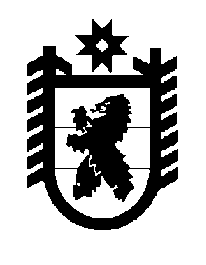 Российская Федерация Республика Карелия    ПРАВИТЕЛЬСТВО РЕСПУБЛИКИ КАРЕЛИЯРАСПОРЯЖЕНИЕот  5 июня 2017 года № 300р-Пг. Петрозаводск Внести в распоряжение Правительства Республики Карелия 
от 27 декабря 2013 года № 878р-П (Собрание законодательства Республики Карелия, 2013, № 12, ст. 2389; 2014, № 2, ст. 269; 2016, № 3, ст. 612) 
с изменениями, внесенными распоряжением Правительства Республики Карелия от 6 октября 2016 года № 769р-П, следующие изменения:	1) слова «государственном казенном учреждении «Национальный архив Республики Карелия» заменить словами «государственном казенном учреждении Республики Карелия «Национальный архив Республики Карелия»;2) в состав комиссии при Правительстве Республики Карелия по рассекречиванию документов, находящихся на хранении в государственном казенном учреждении «Национальный архив Республики Карелия» (далее – комиссия), утвержденном указанным распоряжением:а) в наименовании слова «государственном казенном учреждении «Национальный архив Республики Карелия» заменить словами «государственном казенном учреждении Республики Карелия «Национальный архив Республики Карелия»;б) включить в состав комиссии Томчик А.А. – заместителя Министра культуры Республики Карелия, назначив ее заместителем председателя комиссии; в) исключить из состава комиссии Алипову Ю.Б. Временно исполняющий обязанности
 Главы Республики Карелия                                                   А.О. Парфенчиков